РЕШЕНИЕ			 КАРАР25 апреля 2023г.	          г. Елабуга	                                       № 96О внесении изменений в Порядок принятия решения о применении к депутату, члену выборного органа местного самоуправления, выборному должностному лицу местного самоуправления муниципального образования «город Елабуга Елабужского муниципального района Республики Татарстан»  мер ответственности за представление недостоверных или неполных сведений о своих доходах, расходах, об имуществе и обязательствах имущественного характера, а также о доходах, расходах, об имуществе и обязательствах имущественного характера своих супруги (супруга) и несовершеннолетних детей, если искажение этих сведений является несущественным, утвержденный решением Елабужского городского Совета Республики Татарстан от 27 августа 2020 г. N 316В соответствии с законами Республики Татарстан от 31 декабря 2022 года                                  № 109-ЗРТ «О внесении изменений в Конституцию Республики Татарстан»,                      от 26 января 2023 года № 1-ЗРТ «О внесении изменений в Конституцию Республики Татарстан», Уставом муниципального образования «город Елабуга Елабужского муниципального района Республики Татарстан», принятый решением Елабужского городского Совета Республики Татарстан № от 29 июля 2020 г. N 309, Елабужский городской Совет Республики ТатарстанРЕШИЛ:1. Внести в Порядок принятия решения о применении к депутату, член выборного органа местного самоуправления, выборному должностному лицу местного самоуправления муниципального образования «город Елабуга Елабужского муниципального района Республики Татарстан» мер ответственности за представление недостоверных или неполных сведений о своих доходах, расходах, об имуществе и обязательствах имущественного характера, а также о доходах, расходах, об имуществе и обязательствах имущественного характера своих супруги (супруга) и несовершеннолетних детей, если искажение этих сведений является несущественным, утвержденный решением Елабужского городского Совета Республики Татарстан от 27 августа 2020 г. N 316 следующие изменения:1.1. В абзаце 2 пункта 3 Порядка слова «Президента Республики Татарстан» заменить словами «Главы (Раиса) Республики Татарстан» (далее – Раис Республики Татарстан)»;1.2. В пункте 4 Порядка слова «Президента Республики Татарстан» заменить словами «Раиса Республики Татарстан»;1.3. В абзаце 2 пункта 5 Порядка слова «Президента Республики Татарстан» заменить словами «Раиса Республики Татарстан»;1.4. В абзаце 1 пункта 6 Порядка слова «Президента Республики Татарстан» заменить словами «Раиса Республики Татарстан»;1.5. В абзаце 1 пункта 7 Порядка слова «Президента Республики Татарстан» заменить словами «Раиса Республики Татарстан»;1.6. В абзаце 3 пункта 7 Порядка слова «Президента Республики Татарстан» заменить словами «Раиса Республики Татарстан»;1.7. В абзаце 1 пункта 11 Порядка слова «Президенту Республики Татарстан» заменить словами «Раису Республики Татарстан».2. Опубликовать настоящее решение в газете «Новая Кама», газете «Алабуга Нуры»  и на Официальном портале правовой информации Республики Татарстан в информационно-телекоммуникационной сети Интернет, а также разместить на официальном сайте: городелабуга.рф.3. Настоящее решение вступает в силу со дня его официального опубликования.4. Контроль за исполнением настоящего решения возложить на комиссию по вопросам муниципального устройства, градостроительства, инфраструктурного развития и реформирования ЖКХ Елабужского городского Совета.Заместитель председателя							К.В. МокшинЕЛАБУЖСКИЙГОРОДСКОЙСОВЕТРЕСПУБЛИКА ТАТАРСТАН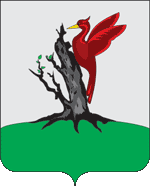 ТАТАРСТАН РЕСПУБЛИКАСЫАЛАБУГА ШӘҺӘРСОВЕТЫ